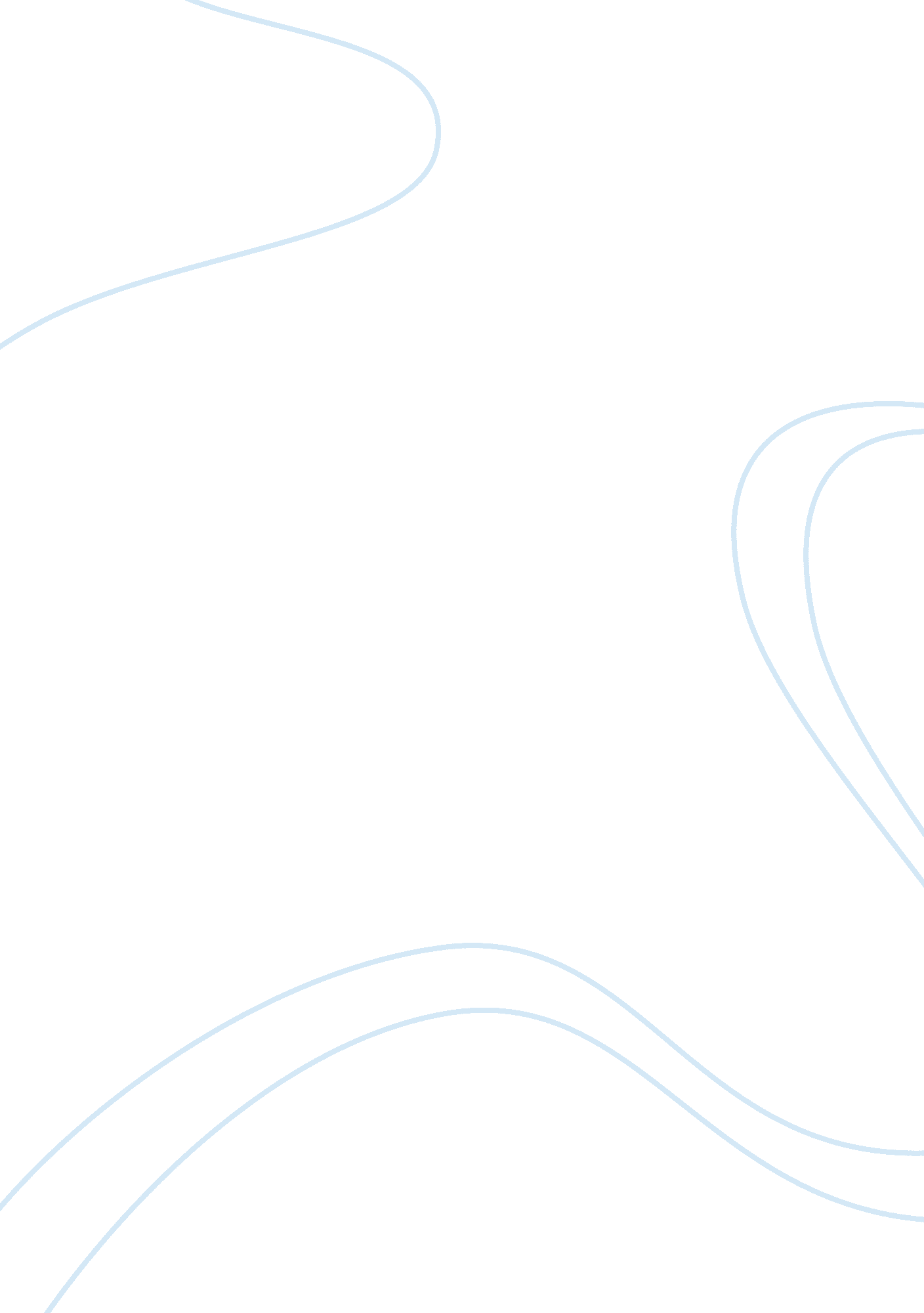 A long way gone essay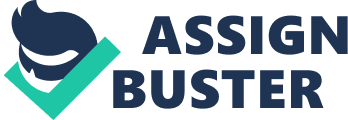 The rebels really get under his skin and brainwashed him into fighting in wars. He ends up coming across another rebel group that he surrounds with the other kids and the other rebel kids lo KS familiar to him because he thinks they were the group who killed his family. BEA gets angry and angrier, “ so when the lieutenant gave orders, I shot as many as I could, but I didn’t feel bet term revenge takes over him and has an outburst (pig. 122). BEA had encountered, a few rebel Is after a long gunfight and a lot of civilian casualties. We undressed the prisoners and tied t me until their chests were tight as drums” and tortured the rebels that the kids captured (pig . 123). BEA is a murder and has no sympathy for any harm he does. BEA inserted violence and killing into his life at such a young age. The rebel g roof manipulated BEA by convincing him, “ my squad is my family, my gun was my provider and protector, and my rule was to kill or be killed” and does not think otherwise (p g. 126). BEA was now made into soldier and enforced that this was all he had. No intention to t hint of something else for the better never came to mind to him. Killing was, a daily activity. I felt no pity for anyone” which ruined for his childhood (pig. 126). Shame Beach’s personality c impolitely changed and his innocence was destroyed. Drugs had become the main component of losing his innocence. Since the re bells drugged him and the other boy soldiers they have become reliant on drugs. BEA became me, addicted to them. They gave me a lot of energy. The first time I took all these drugs at the same time, began to perspire so much that I took off all my clothes” and couldn’t live with out them. 